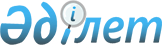 Аудандық мәслихаттың 2011 жылғы 23 желтоқсандағы № 312 "2012-2014 жылдарға арналған аудандық бюджеті туралы" шешіміне өзгерістер енгізу туралы
					
			Күшін жойған
			
			
		
					Ақтөбе облысы Шалқар аудандық мәслихатының 2012 жылғы 2 қарашадағы № 39 шешімі. Ақтөбе облысының Әділет департаментінде 2012 жылғы 15 қарашада № 3442 тіркелді. Күші жойылды - Ақтөбе облысы Шалқар аудандық мәслихатының 2013 жылғы 19 наурыздағы № 67 шешімімен      Ескерту. Күші жойылды - Ақтөбе облысы Шалқар аудандық мәслихатының 19.03.2013 № 67 шешімімен.      

Қазақстан Республикасының 2001 жылғы 23 қаңтардағы «Қазақстан Республикасындағы жергілікті мемлекеттік басқару және өзін-өзі басқару туралы» Заңының 6 бабына, Қазақстан Республикасының 2008 жылғы 4 желтоқсандағы Бюджет Кодексінің 9, 109 баптарына сәйкес Шалқар аудандық мәслихаты ШЕШІМ ЕТТІ:



      1. Шалқар аудандық мәслихатының 2011 жылғы 23 желтоқсандағы № 312 «2012-2014 жылдарға арналған аудандық бюджеті туралы» (нормативтік құқықтық актілерді мемлекеттік тіркеу тізілімінде № 3-13-164 санымен тіркелген, «Шалқар» газетінің 2012 жылғы 20 қаңтардағы 3-4(8210) санымен жарияланған) шешіміне мынадай өзгерістер енгізілсін:



      1 тармақта:



      1) тармақшада:

      кірістер «4964751,6» саны «4957423,1» санына ауыстырылсын,

      оның ішінде:

      салықтық түсімдер «1490400,0» саны «1525760,0» санына ауыстырылсын,

      салықтық емес түсімдер «14800,0» саны «7440,7» санына ауыстырылсын,

      негізгі капиталды сатудан түсетін түсімдер «50000,0» саны «22000,0» санына ауыстырылсын,

      трансферттердің түсімдері «3409551,6» саны «3402222,4» санына ауыстырылсын;



      2) тармақшада:

      шығындар «4979373,4» саны «4972044,9» санына ауыстырылсын;



      3) тармақшада:

      таза бюджеттік кредиттер «8574,0» саны «10542,0» санына ауыстырылсын,

      оның ішінде:

      бюджеттік кредиттер «9708,0» саны «11676,0» санына ауыстырылсын;



      4) тармақшада:

      бюджет тапшылығы «-23195,8» саны «-25163,8» санына ауыстырылсын;



      5) тармақшада:

      бюджет тапшылығын қаржыландыру (профицитті пайдалану) «23195,8» саны «25163,8» санына ауыстырылсын;



      6 тармақта:

      11 абзацтың бөлігінде:

      «71253,0» саны «78546,8» санына ауыстырылсын;



      7 тармақта:

      3 абзацтың бөлігінде:

      «19600,0» саны «19400,0» санына ауыстырылсын;



      9 тармақта:

      8 абзацтың бөлігінде:

      «3500,0» саны «3024,0» санына ауыстырылсын;

      11 абзац алынып тасталсын;



      көрсетілген шешімнің 1, 5 қосымшалары осы шешімнің 1, 2 қосымшаларына сәйкес жаңа редакцияда оқылсын.



      2. Осы шешім 2012 жылдың 1 қаңтарынан бастап қолданысқа енгізіледі.      Аудандық мәслихаттың            Аудандық мәслихаттың

        сессия төрағасы                     хатшысы        Ә. Әбдіғапарова                 С. Тулемисов

Аудандық мәслихаттың

2012 жылғы 2 қарашадағы № 39 шешіміне

№ 1 қосымша2011 жылғы 23 желтоқсандағы № 312

аудандық мәслихаттың шешіміне

№ 1 қосымша Шалқар ауданының 2012 жылға арналған бюджеті

Аудандық мәслихаттың

2012 жылғы 2 қарашадағы № 39

шешіміне № 2 қосымша2011 жылғы 23 желтоқсандағы № 312

аудандық мәслихаттың шешіміне

№ 5 қосымша Шалқар ауданы бойынша қала, селолық округ әкімдері

аппараттарының 2012 жылға арналған бюджеттік

бағдарламалары бойынша қаржыландыру көлемікестенің жалғасы
					© 2012. Қазақстан Республикасы Әділет министрлігінің «Қазақстан Республикасының Заңнама және құқықтық ақпарат институты» ШЖҚ РМК
				СанатыСанатыСанатыСанатыСомасы

мың теңгеСыныбыСыныбыСыныбыСомасы

мың теңгеІшкі сыныбыІшкі сыныбыСомасы

мың теңгеАтауыСомасы

мың теңгеI. Кірістер4957423,11Салықтық түсімдер1525760,001Табыс салығы349672,02Жеке табыс салығы349672,003Әлеуметтік салық303518,51Әлеуметтік салық303518,504Меншікке салынатын салықтар837943,51Мүлікке салынатын салықтар790530,03Жер салығы7331,64Көлік құралдарына салынатын салық38100,05Бірыңғай жер салығы1981,905Тауарларға, жұмыстарға және қызметтерге салынатын ішкі салықтар 30208,02Акциздер1750,03Табиғи және басқа да ресурстарды пайдаланғаны үшін түсетін түсімдер21000,04Кәсіпкерлік және кәсіби қызметті жүргізгені үшін алынатын алымдар7080,05Ойын бизнесіне салық378,008Заңдық мәнді іс-әрекеттерді жасағаны және (немесе) оған уәкілеттігі бар мемлекеттік органдар немесе лауазымды адамдар құжаттар бергені үшін алынатын міндетті төлемдер4418,01Мемлекеттік баж4418,02Салықтық емес түсімдер7440,701Мемлекеттік меншіктен түсетін кірістер2000,75Мемлекет меншігіндегі мүлікті жалға беруден түсетін кірістер2000,07Мемлекеттік бюджеттен берілген кредиттер бойынша сыйақылар0,704Мемлекеттік бюджеттен қаржыландырылатын, сондай-ақ Қазақстан Республикасы Ұлттық Банкінің бюджетінен (шығыстар сметасынан) ұсталатын және қаржыландырылатын мемлекеттік мекемелер салатын айыппұлдар, өсімпұлдар, санкциялар, өндіріп алулар60,01Мұнай секторы ұйымдарынан түсетін түсімдерді қоспағанда, мемлекеттік бюджеттен қаржыландырылатын, сондай-ақ Қазақстан Республикасы Ұлттық банкінің бюджетінен (шығыстар сметасынан) ұсталатын және қаржыландырылатын мемлекеттік мекемелер салатын айыппұлдар, өсімпұлдар, санкциялар, өндіріп алулар60,006Басқа да салықтық емес түсімдер5380,01Басқа да салықтық емес түсімдер5380,03Негізгі капиталды сатудан түсетін түсімдер22000,003Жерді және материалдық емес активтерді сату22000,01Жерді сату22000,04Трансферттердің түсімдері3402222,402Мемлекеттік басқарудың жоғарғы тұрған органдарынан түсетін трансферттер3402222,42Облыстық бюджеттен түсетін трансферттер3402222,4Функционалдық топФункционалдық топФункционалдық топФункционалдық топФункционалдық топСомасы

(мың теңге)Кіші функцияКіші функцияКіші функцияКіші функцияСомасы

(мың теңге)Бюджеттік бағдарламалардың әкімшісіБюджеттік бағдарламалардың әкімшісіБюджеттік бағдарламалардың әкімшісіСомасы

(мың теңге)БағдарламаБағдарламаСомасы

(мың теңге)II. ШығындарII. ШығындарII. ШығындарII. ШығындарII. Шығындар4972044,901Жалпы сипаттағы мемлекеттік қызметтерЖалпы сипаттағы мемлекеттік қызметтерЖалпы сипаттағы мемлекеттік қызметтерЖалпы сипаттағы мемлекеттік қызметтер279450,41Мемлекеттік басқарудың жалпы функцияларын орындайтын өкілдік, атқарушы және басқа органдарМемлекеттік басқарудың жалпы функцияларын орындайтын өкілдік, атқарушы және басқа органдарМемлекеттік басқарудың жалпы функцияларын орындайтын өкілдік, атқарушы және басқа органдар241497,9112Аудан (облыстық маңызы бар қала) мәслихатының аппаратыАудан (облыстық маңызы бар қала) мәслихатының аппараты16753,0001Аудан (облыстық маңызы бар қала) мәслихатының қызметін қамтамасыз ету жөніндегі қызметтер16753,0122Аудан (облыстық маңызы бар қала) әкімінің аппаратыАудан (облыстық маңызы бар қала) әкімінің аппараты61741,9001Аудан (облыстық маңызы бар қала) әкімінің қызметін қамтамасыз ету жөніндегі қызметтер61630,9003Мемлекеттік органның күрделі шығыстары111,0123Қаладағы аудан, аудандық маңызы бар қала, кент, ауыл (село), ауылдық (селолық) округ әкімінің аппаратыҚаладағы аудан, аудандық маңызы бар қала, кент, ауыл (село), ауылдық (селолық) округ әкімінің аппараты163003,0001Қаладағы аудан, аудандық маңызы бар қаланың, кент, ауыл (село), ауылдық (селолық) округ әкімінің қызметін қамтамасыз ету жөніндегі қызметтер160910,4022Мемлекеттік органның күрделі шығыстары2092,62Қаржылық қызметҚаржылық қызметҚаржылық қызмет17683,0452Ауданның (облыстық маңызы бар қаланың) қаржы бөліміАуданның (облыстық маңызы бар қаланың) қаржы бөлімі17683,0001Ауданның (облыстық маңызы бар қаланың) бюджетін орындау және ауданның (облыстық маңызы бар қаланың) коммуналдық меншігін басқару саласындағы мемлекеттік саясатты іске асыру жөніндегі қызметтер15200,0003Салық салу мақсатында мүлікті бағалауды жүргізу173,0004Біржолғы талондарды беру жөніндегі жұмысты ұйымдастыру және біржолғы талондарды сатудан түскен сомаларды толық алынуын қамтамасыз ету2090,0018Мемлекеттік органның күрделі шығыстары220,05Жоспарлау және статистикалық қызметЖоспарлау және статистикалық қызметЖоспарлау және статистикалық қызмет20269,5476Ауданның (облыстық маңызы бар қаланың) экономика, бюджеттік жоспарлау және кәсіпкерлік бөліміАуданның (облыстық маңызы бар қаланың) экономика, бюджеттік жоспарлау және кәсіпкерлік бөлімі20269,5001Аудан (облыстық маңызы бар қала) басқармасының экономикалық саясатты, мемлекеттік жоспарлау, бюджеттің атқарылуы, коммуналдық меншікті басқару, кәсіпкерлікті және өнеркәсіпті дамыту жүйесін қалыптастыру және дамыту саласында мемлекеттік саясатты іске асыру жөніндегі қызметтер 20035,5003Мемлекеттік органның күрделі шығыстары234,002ҚорғанысҚорғанысҚорғанысҚорғаныс3250,11Әскери мұқтаждықтарӘскери мұқтаждықтарӘскери мұқтаждықтар1805,1122Аудан (облыстық маңызы бар қала) әкімінің аппаратыАудан (облыстық маңызы бар қала) әкімінің аппараты1805,1005Жалпыға бірдей әскери міндетті атқару шеңберіндегі іс-шаралар1805,12Төтенше жағдайлар жөніндегі жұмыстарды ұйымдастыруТөтенше жағдайлар жөніндегі жұмыстарды ұйымдастыруТөтенше жағдайлар жөніндегі жұмыстарды ұйымдастыру1445,0122Аудан (облыстық маңызы бар қала) әкімінің аппаратыАудан (облыстық маңызы бар қала) әкімінің аппараты1445,0006Аудан (облыстық маңызы бар қала) ауқымындағы төтенше жағдайлардың алдын алу және жою862,0007Аудандық (қалалық) ауқымдағы дала өрттерінің, сондай-ақ, мемлекеттік өртке қарсы қызмет органдары құрылмаған елді мекендерде өрттердің алдын алу және оларды сөндіру жөніндегі іс-шаралар583,003Қоғамдық тәртіп, қауіпсіздік, құқықтық, сот, қылмыстық-атқару қызметіҚоғамдық тәртіп, қауіпсіздік, құқықтық, сот, қылмыстық-атқару қызметіҚоғамдық тәртіп, қауіпсіздік, құқықтық, сот, қылмыстық-атқару қызметіҚоғамдық тәртіп, қауіпсіздік, құқықтық, сот, қылмыстық-атқару қызметі921,01Құқық қорғау қызметіҚұқық қорғау қызметіҚұқық қорғау қызметі921,0458Ауданның (облыстық маңызы бар қаланың) тұрғын үй-коммуналдық шаруашылығы, жолаушылар көлігі және автомобиль жолдары бөліміАуданның (облыстық маңызы бар қаланың) тұрғын үй-коммуналдық шаруашылығы, жолаушылар көлігі және автомобиль жолдары бөлімі921,0021Елді мекендерде жол қозғалысы қауіпсіздігін қамтамасыз ету921,004Білім беруБілім беруБілім беруБілім беру3599571,21Мектепке дейінгі тәрбиелеу және оқытуМектепке дейінгі тәрбиелеу және оқытуМектепке дейінгі тәрбиелеу және оқыту522041,1471Ауданның (облыстық маңызы бар қаланың) білім, дене шынықтыру және спорт бөлімі Ауданның (облыстық маңызы бар қаланың) білім, дене шынықтыру және спорт бөлімі 522041,1003Мектепке дейінгі тәрбиелеу мен оқытуды қамтамасыз ету519469,1025Республикалық бюджеттен берілетін нысаналы трансферттер есебінен жалпы үлгідегі, арнайы (түзету, дарынды балалар үшін мамандандырылған, жетім балалар мен ата-аналарының қамқорынсыз қалған балалар үшін балабақшалар, шағын орталықтар, мектеп интернаттары, кәмелеттік жасқа толмағандарды бейімдеу орталықтары тәрбиешілеріне біліктілік санаты үшін қосымша ақының мөлшерін ұлғайту2572,02Бастауыш, негізгі орта және жалпы орта білім беруБастауыш, негізгі орта және жалпы орта білім беруБастауыш, негізгі орта және жалпы орта білім беру2974191,1471Ауданның (облыстық маңызы бар қаланың) білім, дене шынықтыру және спорт бөлімі Ауданның (облыстық маңызы бар қаланың) білім, дене шынықтыру және спорт бөлімі 2974191,1004Жалпы білім беру2749284,1 005Балалар мен жеткіншектерге қосымша білім беру182778,0063Республикалық бюджеттен берілетін трансферттер есебінен «Назарбаев Зияткерлік мектептері» ДБҰ-ның оқу бағдарламалары бойынша біліктілікті арттырудан өткен мұғалімдерге еңбекақыны арттыру2539,0064Бастауыш, негізгі орта, жалпыға бірдей орта білім беру ұйымдарының (дарынды балаларға арналған мамандандырылған (жалпы үлгідегі, арнайы (түзету); жетім балаларға және ата-анасының қамқорлығынсыз қалған балаларға арналған ұйымдар): мектептердің, мектеп-интернаттарының мұғалімдеріне біліктілік санаты үшін қосымша ақы мөлшерін республикалық бюджеттен берілетін трансферттер есебінен ұлғайту39590,09Білім беру саласындағы өзге де қызметтерБілім беру саласындағы өзге де қызметтерБілім беру саласындағы өзге де қызметтер103639,0466Ауданның (облыстық маңызы бар қаланың) сәулет, қала құрылысы және құрылыс бөліміАуданның (облыстық маңызы бар қаланың) сәулет, қала құрылысы және құрылыс бөлімі78000,0037Білім беру объектілерін салу және реконструкциялау78000,0471Ауданның (облыстық маңызы бар қаланың) білім, дене шынықтыру және спорт бөліміАуданның (облыстық маңызы бар қаланың) білім, дене шынықтыру және спорт бөлімі25639,0009Ауданның (облыстық маңызы бар қаланың) мемлекеттік білім беру мекемелері үшін оқулықтар мен оқу-әдістемелік кешендерді сатып алу және жеткізу9246,0010Аудандық (қалалық) ауқымдағы мектеп олимпиадаларын және мектептен тыс іс-шараларды өткізу300,0020Республикалық бюджеттен берілетін трансферттер есебінен жетім баланы (жетім балаларды) және ата-аналарының қамқорынсыз қалған баланы (балаларды) күтіп-ұстауға асыраушыларына ай сайынғы ақшалай қаражат төлемдері11489,0023Республикалық бюджеттен берілетін трансферттер есебінен үйде оқытылатын мүгедек балаларды жабдықпен, бағдарламалық қамтыммен қамтамасыз ету4604,005Денсаулық сақтауДенсаулық сақтауДенсаулық сақтауДенсаулық сақтау42,89Денсаулық сақтау саласындағы өзге де қызметтерДенсаулық сақтау саласындағы өзге де қызметтерДенсаулық сақтау саласындағы өзге де қызметтер42,8123Қаладағы аудан, аудандық маңызы бар қала, кент, ауыл (село), ауылдық (селолық) округ әкімінің аппаратыҚаладағы аудан, аудандық маңызы бар қала, кент, ауыл (село), ауылдық (селолық) округ әкімінің аппараты42,8002Ерекше жағдайларда сырқаты ауыр адамдарды дәрігерлік көмек көрсететін ең жақын денсаулық сақтау ұйымына жеткізуді ұйымдастыру42,806Әлеуметтік көмек және әлеуметтік қамтамасыз етуӘлеуметтік көмек және әлеуметтік қамтамасыз етуӘлеуметтік көмек және әлеуметтік қамтамасыз етуӘлеуметтік көмек және әлеуметтік қамтамасыз ету356670,42Әлеуметтік көмекӘлеуметтік көмекӘлеуметтік көмек330618,4451Ауданның (облыстық маңызы бар қаланың) жұмыспен қамту және әлеуметтік бағдарламалар бөліміАуданның (облыстық маңызы бар қаланың) жұмыспен қамту және әлеуметтік бағдарламалар бөлімі330618,4002Еңбекпен қамту бағдарламасы175934,8004Ауылдық жерлерде тұратын денсаулық сақтау, білім беру, әлеуметтік қамтамасыз ету, мәдениет, спорт және ветеринар мамандарына отын сатып алуға Қазақстан Республикасының заңнамасына сәйкес әлеуметтік көмек көрсету10525,0005Мемлекеттік атаулы әлеуметтік көмек1275,0006Тұрғын үй көмегін көрсету10047,0007Жергілікті өкілетті органдардың шешімі бойынша мұқтаж азаматтардың жекелеген топтарына әлеуметтік көмек 59069,6010Үйден тәрбиеленіп оқытылатын мүгедек балаларды материалдық қамтамасыз ету275,0014Мұқтаж азаматтарға үйде әлеуметтік көмек көрсету30492,001618 жасқа дейінгі балаларға мемлекеттік жәрдемақылар26196,0017Мүгедектерді оңалту жеке бағдарламасына сәйкес, мұқтаж мүгедектерді міндетті гигиеналық құралдармен және ымдау тілі мамандарының қызмет көрсетуін, жеке көмекшілермен қамтамасыз ету4307,0023Жұмыспен қамту орталықтарының қызметін қамтамасыз ету12497,09Әлеуметтік көмек және әлеуметтік қамтамасыз ету салаларындағы өзге де қызметтерӘлеуметтік көмек және әлеуметтік қамтамасыз ету салаларындағы өзге де қызметтерӘлеуметтік көмек және әлеуметтік қамтамасыз ету салаларындағы өзге де қызметтер26052,0451Ауданның (облыстық маңызы бар қаланың) жұмыспен қамту және әлеуметтік бағдарламалар бөліміАуданның (облыстық маңызы бар қаланың) жұмыспен қамту және әлеуметтік бағдарламалар бөлімі26052,0001Жергілікті деңгейде жұмыспен қамтуды қамтамасыз ету және халық үшін әлеуметтік бағдарламаларды іске асыру саласындағы мемлекеттік саясатты іске асыру жөніндегі қызметтер25025,0011Жәрдемақыларды және басқа да әлеуметтік төлемдерді есептеу, төлеу мен жеткізу бойынша қызметтерге ақы төлеу727,0021Мемлекеттік органның күрделі шығыстары300,007Тұрғын үй-коммуналдық шаруашылықТұрғын үй-коммуналдық шаруашылықТұрғын үй-коммуналдық шаруашылықТұрғын үй-коммуналдық шаруашылық337395,61Тұрғын үй шаруашылығыТұрғын үй шаруашылығыТұрғын үй шаруашылығы195002,0123Қаладағы аудан, аудандық маңызы бар қала, кент, ауыл (село), ауылдық (селолық) округ әкімінің аппаратыҚаладағы аудан, аудандық маңызы бар қала, кент, ауыл (село), ауылдық (селолық) округ әкімінің аппараты100,0007Аудандық маңызы бар қаланың, кенттің, ауылдың (селоның), ауылдық (селолық) округтің мемлекеттік тұрғын үй қорының сақталуын ұйымдастыру100,0458Ауданның (облыстық маңызы бар қаланың) тұрғын үй-коммуналдық шаруашылығы, жолаушылар көлігі және автомобиль жолдары бөліміАуданның (облыстық маңызы бар қаланың) тұрғын үй-коммуналдық шаруашылығы, жолаушылар көлігі және автомобиль жолдары бөлімі6095,0003Мемлекеттік тұрғын үй қорының сақталуын ұйымдастыру4895,0004Азаматтардың жекелеген санаттарын тұрғын үймен қамтамасыз ету600,0031Кондоминиум объектілеріне техникалық паспорттар дайындау600,0466Ауданның (облыстық маңызы бар қаланың) сәулет, қала құрылысы және құрылыс бөліміАуданның (облыстық маңызы бар қаланың) сәулет, қала құрылысы және құрылыс бөлімі188807,0003Мемлекеттік коммуналдық тұрғын үй қорының тұрғын үйін жобалау, салу және (немесе) сатып алу42305,0004Инженерлік-коммуникациялық инфрақұрылымды жобалау, дамыту, жайластыру және (немесе) сатып алу136502,0018Жұмыспен қамту 2020 бағдарламасы шеңберінде инженерлік-коммуникациялық инфрақұрылымдардың дамуы0,0074Жұмыспен қамту 2020 бағдарламасының екінші бағыты шеңберінде жетіспейтін инженерлік-коммуникациялық инфрақұрылымды дамытуға мен жайластыруға10000,02Коммуналдық шаруашылықКоммуналдық шаруашылықКоммуналдық шаруашылық81655,0458Ауданның (облыстық маңызы бар қаланың) тұрғын үй-коммуналдық шаруашылығы, жолаушылар көлігі және автомобиль жолдары бөліміАуданның (облыстық маңызы бар қаланың) тұрғын үй-коммуналдық шаруашылығы, жолаушылар көлігі және автомобиль жолдары бөлімі37677,0012Сумен жабдықтау және су бұру жүйесінің жұмыс істеуі543,0026Ауданның (облыстық маңызы бар қаланың) коммуналдық меншігіндегі жылу жүйелерін қолдануды ұйымдастыру15000,0027Ауданның (облыстық маңызы бар қаланың) коммуналдық меншігіндегі газ жүйелерін қолдануды ұйымдастыру2215,0028Коммуналдық шаруашылықты дамыту16895,0033Инженерлік-коммуникациялық инфрақұрылымды жобалау, дамыту, жайластыру және (немесе) сатып алу3024,0466Ауданның (облыстық маңызы бар қаланың) сәулет, қала құрылысы және құрылыс бөліміАуданның (облыстық маңызы бар қаланың) сәулет, қала құрылысы және құрылыс бөлімі43978,0005Коммуналдық шаруашылықты дамыту8741,0006Сумен жабдықтау және су бұру жүйесін дамыту35237,03Елді мекендерді абаттандыру Елді мекендерді абаттандыру Елді мекендерді абаттандыру 60738,6123Қаладағы аудан, аудандық маңызы бар қала, кент, ауыл (село), ауылдық (селолық) округ әкімінің аппаратыҚаладағы аудан, аудандық маңызы бар қала, кент, ауыл (село), ауылдық (селолық) округ әкімінің аппараты39751,9008Елді мекендердің көшелерін жарықтандыру2053,9009Елді мекендердің санитариясын қамтамасыз ету12679,0011Елді мекендерді абаттандыру мен көгалдандыру25019,0458Ауданның (облыстық маңызы бар қаланың) тұрғын үй-коммуналдық шаруашылығы, жолаушылар көлігі және автомобиль жолдары бөліміАуданның (облыстық маңызы бар қаланың) тұрғын үй-коммуналдық шаруашылығы, жолаушылар көлігі және автомобиль жолдары бөлімі20986,7015Елді мекендердің көшелерін жарықтандыру17186,7016Елді мекендердің санитариясын қамтамасыз ету2950,0018Елді мекендерді абаттандыру мен көгалдандыру850,008Мәдениет, спорт, туризм және ақпараттық кеңістікМәдениет, спорт, туризм және ақпараттық кеңістікМәдениет, спорт, туризм және ақпараттық кеңістікМәдениет, спорт, туризм және ақпараттық кеңістік146088,91Мәдениет саласындағы қызметМәдениет саласындағы қызметМәдениет саласындағы қызмет64438,1455Ауданның (облыстық маңызы бар қаланың) мәдениет және тілдерді дамыту бөліміАуданның (облыстық маңызы бар қаланың) мәдениет және тілдерді дамыту бөлімі64438,1003Мәдени-демалыс жұмысын қолдау64438,12СпортСпортСпорт2257,0471Ауданның (облыстық маңызы бар қаланың) білім, дене шынықтыру және спорт бөліміАуданның (облыстық маңызы бар қаланың) білім, дене шынықтыру және спорт бөлімі2257,0014Аудандық (облыстық маңызы бар қалалық) деңгейде спорттық жарыстар өткізу1254,0015Әртүрлі спорт түрлері бойынша ауданның (облыстық маңызы бар қаланың) құрама командаларының мүшелерін дайындау және олардың облыстық спорт жарыстарына қатысуы1003,03Ақпараттық кеңістікАқпараттық кеңістікАқпараттық кеңістік61729,8455Ауданның (облыстық маңызы бар қаланың) мәдениет және тілдерді дамыту бөліміАуданның (облыстық маңызы бар қаланың) мәдениет және тілдерді дамыту бөлімі55479,8006Аудандық (қалалық) кітапханалардың жұмыс істеуі55010,8007Мемлекеттік тілді және Қазақстан халықтарының басқа да тілдерін дамыту469,0456Ауданның (облыстық маңызы бар қаланың) ішкі саясат бөліміАуданның (облыстық маңызы бар қаланың) ішкі саясат бөлімі6250,0002Газеттер мен журналдар арқылы мемлекеттік ақпараттық саясат жүргізу жөніндегі қызметтер4000,0005Телерадио хабарларын тарату арқылы мемлекеттік ақпараттық саясатты жүргізу жөніндегі қызметтер2250,09Мәдениет, спорт, туризм және ақпараттық кеңістікті ұйымдастыру жөніндегі өзге де қызметтерМәдениет, спорт, туризм және ақпараттық кеңістікті ұйымдастыру жөніндегі өзге де қызметтерМәдениет, спорт, туризм және ақпараттық кеңістікті ұйымдастыру жөніндегі өзге де қызметтер17664,0455Ауданның (облыстық маңызы бар қаланың) мәдениет және тілдерді дамыту бөліміАуданның (облыстық маңызы бар қаланың) мәдениет және тілдерді дамыту бөлімі8865,0001Жергілікті деңгейде тілдерді және мәдениетті дамыту саласындағы мемлекеттік саясатты іске асыру жөніндегі қызметтер8715,0010Мемлекеттік органның күрделі шығыстары150,0456Ауданның (облыстық маңызы бар қаланың) ішкі саясат бөліміАуданның (облыстық маңызы бар қаланың) ішкі саясат бөлімі8799,0001Жергілікті деңгейде ақпарат, мемлекеттілікті нығайту және азаматтардың әлеуметтік сенімділігін қалыптастыру саласында мемлекеттік саясатты іске асыру жөніндегі қызметтер7619,0003Жастар саясаты саласындағы өңірлік бағдарламаларды іске асыру1030,0006Мемлекеттік органдардың күрделі шығыстары150,010Ауыл, су, орман, балық шаруашылығы, ерекше қорғалатын табиғи аумақтар, қоршаған ортаны және жануарлар дүниесін қорғау, жер қатынастарыАуыл, су, орман, балық шаруашылығы, ерекше қорғалатын табиғи аумақтар, қоршаған ортаны және жануарлар дүниесін қорғау, жер қатынастарыАуыл, су, орман, балық шаруашылығы, ерекше қорғалатын табиғи аумақтар, қоршаған ортаны және жануарлар дүниесін қорғау, жер қатынастарыАуыл, су, орман, балық шаруашылығы, ерекше қорғалатын табиғи аумақтар, қоршаған ортаны және жануарлар дүниесін қорғау, жер қатынастары69727,91Ауыл шаруашылығыАуыл шаруашылығыАуыл шаруашылығы20788,8474Ауданның (облыстық маңызы бар қаланың) ауыл шаруашылығы және ветеринария бөліміАуданның (облыстық маңызы бар қаланың) ауыл шаруашылығы және ветеринария бөлімі16735,8001Жергілікті деңгейде ауыл шаруашылығы және ветеринария саласындағы мемлекеттік саясатты іске асыру жөніндегі қызметтер13755,6003Мемлекеттік органның күрделі шығыстары730,2005Мал көмінділерінің (биотермиялық шұңқырлардың) жұмыс істеуін қамтамасыз ету550,0006Ауру жануарларды санитарлық союды ұйымдастыру200,0007Қаңғыбас иттер мен мысықтарды аулауды және жоюды ұйымдастыру1500,0476Ауданның (облыстық маңызы бар қаланың) экономика, бюджеттік жоспарлау және кәсіпкерлік бөліміАуданның (облыстық маңызы бар қаланың) экономика, бюджеттік жоспарлау және кәсіпкерлік бөлімі4053,0099Мамандардың әлеуметтік көмек көрсетуі жөніндегі шараларды іске асыру4053,06Жер қатынастарыЖер қатынастарыЖер қатынастары12895,1463Ауданның (облыстық маңызы бар қаланың) жер қатынастары бөліміАуданның (облыстық маңызы бар қаланың) жер қатынастары бөлімі12895,1001Аудан (облыстық маңызы бар қала) аумағында жер қатынастарын реттеу саласындағы мемлекеттік саясатты іске асыру жөніндегі қызметтер10945,1006Аудандық маңызы бар қалалардың, кенттердің, ауылдардың (селолардың), ауылдық (селолық) округтердің шекарасын белгілеу кезінде жүргізілетін жерге орналастыру1800,0007Мемлекеттік органның күрделі шығыстары150,09Ауыл, су, орман, балық шаруашылығы және қоршаған ортаны қорғау мен жер қатынастары саласындағы өзге де қызметтерАуыл, су, орман, балық шаруашылығы және қоршаған ортаны қорғау мен жер қатынастары саласындағы өзге де қызметтерАуыл, су, орман, балық шаруашылығы және қоршаған ортаны қорғау мен жер қатынастары саласындағы өзге де қызметтер36044,0474Ауданның (облыстық маңызы бар қаланың) ауыл шаруашылығы және ветеринария бөліміАуданның (облыстық маңызы бар қаланың) ауыл шаруашылығы және ветеринария бөлімі36044,0013Эпизоотияға қарсы іс-шаралар жүргізу36044,011Өнеркәсіп, сәулет, қала құрылысы және құрылыс қызметіӨнеркәсіп, сәулет, қала құрылысы және құрылыс қызметіӨнеркәсіп, сәулет, қала құрылысы және құрылыс қызметіӨнеркәсіп, сәулет, қала құрылысы және құрылыс қызметі14020,12Сәулет, қала құрылысы және құрылыс қызметіСәулет, қала құрылысы және құрылыс қызметіСәулет, қала құрылысы және құрылыс қызметі14020,1466Ауданның (облыстық маңызы бар қаланың) сәулет, қала құрылысы және құрылыс бөліміАуданның (облыстық маңызы бар қаланың) сәулет, қала құрылысы және құрылыс бөлімі14020,1001Құрылыс, облыс қалаларының, аудандарының және елді мекендерінің сәулеттік бейнесін жақсарту саласындағы мемлекеттік саясатты іске асыру және ауданның (облыстық маңызы бар қаланың) аумағында ұтымды және тиімді қала құрылысын игеруді қамтамасыз ету жөніндегі қызметтер13877,8015Мемлекеттік органның күрделі шығыстары142,312Көлік және коммуникацияКөлік және коммуникацияКөлік және коммуникацияКөлік және коммуникация62353,01Автомобиль көлігіАвтомобиль көлігіАвтомобиль көлігі62353,0123Қаладағы аудан, аудандық маңызы бар қала, кент, ауыл (село), ауылдық (селолық) округ әкімінің аппаратыҚаладағы аудан, аудандық маңызы бар қала, кент, ауыл (село), ауылдық (селолық) округ әкімінің аппараты630,0013Аудандық маңызы бар қалаларда, кенттерде, ауылдарда (селоларда), ауылдық (селолық) округтерде автомобиль жолдарының жұмыс істеуін қамтамасыз ету630,0458Ауданның (облыстық маңызы бар қаланың) тұрғын үй-коммуналдық шаруашылығы, жолаушылар көлігі және автомобиль жолдары бөліміАуданның (облыстық маңызы бар қаланың) тұрғын үй-коммуналдық шаруашылығы, жолаушылар көлігі және автомобиль жолдары бөлімі61723,0023Автомобиль жолдарының жұмыс істеуін қамтамасыз ету61723,013ӨзгелерӨзгелерӨзгелерӨзгелер91845,73Кәсіпкерлік қызметті қолдау және бәсекелестікті қорғауКәсіпкерлік қызметті қолдау және бәсекелестікті қорғауКәсіпкерлік қызметті қолдау және бәсекелестікті қорғау1533,0476Ауданның (облыстық маңызы бар қаланың) экономика, бюджеттік жоспарлау және кәсіпкерлік бөліміАуданның (облыстық маңызы бар қаланың) экономика, бюджеттік жоспарлау және кәсіпкерлік бөлімі1533,0005Кәсіпкерлік қызметті қолдау1533,09ӨзгелерӨзгелерӨзгелер90312,7123Қаладағы аудан, аудандық маңызы бар қала, кент, ауыл (село), ауылдық (селолық) округ әкімінің аппаратыҚаладағы аудан, аудандық маңызы бар қала, кент, ауыл (село), ауылдық (селолық) округ әкімінің аппараты3036,0040Республикалық бюджеттен берілетін нысаналы трансферттер есебінен «Өңірлерді дамыту» Бағдарламасы шеңберінде өңірлерді экономикалық дамытуға жәрдемдесу бойынша шараларды іске асыру3036,0452Ауданның (облыстық маңызы бар қаланың) қаржы бөліміАуданның (облыстық маңызы бар қаланың) қаржы бөлімі0,0012Ауданның (облыстық маңызы бар қаланың) жергілікті атқарушы органының резерві0,0458Ауданның (облыстық маңызы бар қаланың) тұрғын үй-коммуналдық шаруашылығы, жолаушылар көлігі және автомобиль жолдары бөліміАуданның (облыстық маңызы бар қаланың) тұрғын үй-коммуналдық шаруашылығы, жолаушылар көлігі және автомобиль жолдары бөлімі9506,0001Жергілікті деңгейге тұрғын үй-коммуналдық шаруашылығы, жолаушылар көлігі және автомобиль жолдары саласындағы мемлекеттік саясатты іске асыру жөніндегі қызметтер9106,0013Мемлекеттік органдардың күрделі шығыстары400,0471Ауданның (облыстық маңызы бар қаланың) білім, дене шынықтыру және спорт бөліміАуданның (облыстық маңызы бар қаланың) білім, дене шынықтыру және спорт бөлімі77770,7001Білім, дене шынықтыру және спорт бөлімі қызметін қамтамасыз ету40678,7018Мемлекеттік органның күрделі шығыстары90,0067Ведомстволық бағыныстағы мемлекеттік мекемелерінің және ұйымдарының күрделі шығыстары37002,014Борышқа қызмет көрсетуБорышқа қызмет көрсетуБорышқа қызмет көрсетуБорышқа қызмет көрсету0,71Борышқа қызмет көрсетуБорышқа қызмет көрсетуБорышқа қызмет көрсету0,7452Ауданның (облыстық маңызы бар қаланың) қаржы бөліміАуданның (облыстық маңызы бар қаланың) қаржы бөлімі0,7013Жергілікті атқарушы органдардың облыстық бюджеттен қарыздар бойынша сыйақылар мен өзге төлемдерді төлеу бойынша қызмет көрсету0,715ТрансферттерТрансферттерТрансферттерТрансферттер9507,11ТрансферттерТрансферттерТрансферттер9507,1452Ауданның (облыстық маңызы бар қаланың) қаржы бөліміАуданның (облыстық маңызы бар қаланың) қаржы бөлімі9507,1006Пайдаланылмаған (толық пайдаланылмаған) нысаналы трансферттерді қайтару9507,1III. Таза бюджеттік кредиттерIII. Таза бюджеттік кредиттерIII. Таза бюджеттік кредиттерIII. Таза бюджеттік кредиттерIII. Таза бюджеттік кредиттер10542,0Бюджеттік кредиттерБюджеттік кредиттерБюджеттік кредиттерБюджеттік кредиттерБюджеттік кредиттер11676,010Ауыл, су, орман, балық шаруашылығы, ерекше қорғалатын табиғи аумақтар, қоршаған ортаны және жануарлар дүниесін қорғау, жер қатынастарыАуыл, су, орман, балық шаруашылығы, ерекше қорғалатын табиғи аумақтар, қоршаған ортаны және жануарлар дүниесін қорғау, жер қатынастарыАуыл, су, орман, балық шаруашылығы, ерекше қорғалатын табиғи аумақтар, қоршаған ортаны және жануарлар дүниесін қорғау, жер қатынастарыАуыл, су, орман, балық шаруашылығы, ерекше қорғалатын табиғи аумақтар, қоршаған ортаны және жануарлар дүниесін қорғау, жер қатынастары11676,01Ауыл шаруашылығыАуыл шаруашылығыАуыл шаруашылығы11676,0476Ауданның (облыстық маңызы бар қаланың) экономика, бюджеттік жоспарлау және кәсіпкерлік бөліміАуданның (облыстық маңызы бар қаланың) экономика, бюджеттік жоспарлау және кәсіпкерлік бөлімі11676,0004Мамандарды әлеуметтік қолдау шараларын іске асыруға берілетін бюджеттік кредиттер11676,0санатысанатысанатысанатыСомасы

мың теңгесыныбысыныбысыныбыСомасы

мың теңгеІшкі сыныбыІшкі сыныбыСомасы

мың теңгеАтауыСомасы

мың теңге5Бюджеттік кредиттерді өтеуБюджеттік кредиттерді өтеуБюджеттік кредиттерді өтеу1134,001Бюджеттік кредиттерді өтеуБюджеттік кредиттерді өтеу1134,01Мемлекеттік бюджеттен берілген бюджеттік кредиттерді өтеу1134,0V. Бюджет тапшылығы (профицит)V. Бюджет тапшылығы (профицит)V. Бюджет тапшылығы (профицит)V. Бюджет тапшылығы (профицит)-25163,8VI. Бюджет тапшылығын қаржыландыру (профицитті пайдалану)VI. Бюджет тапшылығын қаржыландыру (профицитті пайдалану)VI. Бюджет тапшылығын қаржыландыру (профицитті пайдалану)VI. Бюджет тапшылығын қаржыландыру (профицитті пайдалану)25163,8санатысанатысанатысанатыСомасы

мың теңгесыныбысыныбысыныбыСомасы

мың теңгеІшкі сыныбыІшкі сыныбыСомасы

мың теңгеАтауыСомасы

мың теңге7Қарыздар түсіміҚарыздар түсіміҚарыздар түсімі11676,001Мемлекеттік ішкі қарыздарМемлекеттік ішкі қарыздар11676,02Қарыз алу келісім-шарттары11676,016Қарыздарды өтеуҚарыздарды өтеуҚарыздарды өтеуҚарыздарды өтеу1134,01Қарыздарды өтеуҚарыздарды өтеуҚарыздарды өтеу1134,0452Ауданның (облыстық маңызы бар қаланың) қаржы бөліміАуданның (облыстық маңызы бар қаланың) қаржы бөлімі1134,0008Жергілікті атқарушы органның жоғары тұрған бюджет алдындағы борышын өтеу1134,0санатысанатысанатысанатыСомасы

мың теңгесыныбысыныбысыныбыСомасы

мың теңгеІшкі сыныбыІшкі сыныбыСомасы

мың теңгеАтауыСомасы

мың теңге8Бюджет қаражаттарының пайдаланатын қалдықтарыБюджет қаражаттарының пайдаланатын қалдықтарыБюджет қаражаттарының пайдаланатын қалдықтары14621,801Бюджет қаражаты қалдықтарыБюджет қаражаты қалдықтары14621,81Бюджет қаражатының бос қалдықтары14621,8Қаладағы аудан,

аудандық маңызы бар

қала, кент, ауыл

(село), ауылдық

(селолық) округ

әкімінің қызметін

қамтамасыз ету

жөніндегі қызметтерМемлекеттік

органның күрделі

шығыстарыЕрекше жағдайларда

сырқаты ауыр

адамдарды дәрігерлік

көмек көрсететін ең

жақын денсаулық

сақтау ұйымына

жеткізуді

ұйымдастыру123 001 000123 022 000123 002 000Шалқар қаласы31679,0300,0Селолық

округтер:Айшуақ11379,0150,00,0Ақтоғай9928,3150,019,8Біршоғыр10319,0150,023,0Бозой11281,0150,00,0Есет

Көтібарұлы10689,0150,00,0Жаңақоныс10955,7150,00,0Қауылжыр10484,0150,00,0Кішіқұм10022,0150,00,0Мөңке би11388,0150,00,0Тоғыз10073,0150,00,0Шалқар11662,4142,60,0Шетырғыз11050,0150,00,0Жиыны160910,42092,642,8Елді мекендерді абаттандыруЕлді мекендерді абаттандыруЕлді мекендерді абаттандыруАудандық

маңызы бар

қалаларда,

кенттерде,

ауылдарда

(селолар

да), ауыл

дық (село

лық) округ

терде авто

мобиль жол

дарының жұ

мыс істеуін

қамтамасыз

етуРеспублика

лық бюджет

тен беріле

тін нысана

лы транс

ферттер ре

тінде «Өңір

лерді дамы

ту» бағдар

ламасы шең

берінде

өңірлердің

экономика

лық дамуына

жәрдемдесу

жөніндегі

шараларды

іске асыру

да ауылдық

(селолық)

округтарды

жайластыру

мәселелрін

шешу үшін

іс-шаралар

ды іске

асыруЕлді

мекендердің

көшелерін

жарықтанды

руЕлді

мекендердің

санитария

сын қамтама

сыз етуЕлді

мекендерді

абаттандыру

мен көгал

дандыруАудандық

маңызы бар

қалаларда,

кенттерде,

ауылдарда

(селолар

да), ауыл

дық (село

лық) округ

терде авто

мобиль жол

дарының жұ

мыс істеуін

қамтамасыз

етуРеспублика

лық бюджет

тен беріле

тін нысана

лы транс

ферттер ре

тінде «Өңір

лерді дамы

ту» бағдар

ламасы шең

берінде

өңірлердің

экономика

лық дамуына

жәрдемдесу

жөніндегі

шараларды

іске асыру

да ауылдық

(селолық)

округтарды

жайластыру

мәселелрін

шешу үшін

іс-шаралар

ды іске

асыру123 008 000123 009 000123 011 000123 013 015123 040 000Шалқар қаласы10903,020977,0630,0Селолық

округтер:Айшуақ199,0115,0106,0Ақтоғай214,0114,0309,0Біршоғыр110,0107,0341,0Бозой302,0500,0700,01000,0Есет

Көтібарұлы171,0115,0309,0Жаңақоныс97,0107,0289,01036,0Қауылжыр133,0151,0449,0Кішіқұм201,0107,0315,0Мөңке би210,0115,0315,0Тоғыз104,0115,0307,0Шалқар135,9115,0310,01000,0Шетырғыз177,0115,0292,0Жиыны2053,912679,025019,0630,03036,0